Gostaríamos de agradecer por nos deixar fazer parte deste momento tão importante em suas vidas.Para iniciarmos a nossa jornada, gostaríamos que ao longo do tempo fossem preenchendo este questionário, não se apegue a escrita correta, muito menos falar socialmente, aqui está liberado até palavrões, afinal, isso é um segredo de estado e nunca sairá do nosso barco!O prazo para entrega ainda é indeterminado, pois isso se tornará um “diário” onde escreverá todas as histórias que os trouxeram até aqui. Ahhh, duas regras, faça sozinho e não vale colar hahaha. Boa sorte!“Dica: Escreva como se estivesse contando tudo isso a um amigo.” 😊
Seu nome: Nome do(a) seu(a) noivo(a): Resuma sua história :D (Como se conheceram, quando, quem tomou partido, como foram os primeiros encontros?)Há quanto tempo estão juntos? A data escolhida pro casamento tem relação com isso ou algum outro momento marcante?O que mais lhe chama atenção nele (a)? Tanto no físico quanto na personalidade.Qual seu gosto musical? (Gêneros, bandas e músicas preferidas) Como casal, o que costumam ouvir juntos? Tem alguma música que marca a relação?Quais os seus hábitos? E quais os dele (a)? Vale também falar da personalidade (ex: deixa a toalha molhada em cima da cama, é mega teimoso... hahaha)Vocês têm algum hobby? Sozinho ou como casal (ex: Jogar futebol, assistir Netflix juntos, encher a cara...)Nos conte alguma história engraçada ou algo que apenas seus melhores amigos saibam :PDescreva para nós como foram os momentos marcantes da relação e o que sentiram durante (primeiro beijo, quando conheceu os sogros, pedido de casamento, etc.)Quais locais gostam de frequentar juntos e/ou que fazem parte da história de vocês?Tente descrever suas próprias características: Ex: Romântico (a), Engraçado (a), Irritado (a)Profissão? Conte-nos um pouco do seu dia a dia!	
O que você gosta de assistir? Cite sua série ou filme preferido. Cite pessoas marcantes na vida de vocês (cupidos, familiares, melhores amigos...)

Como está sendo a experiência de preparar o evento do casamento?O que acham que não pode faltar no filme de vocês?Atenciosamente, equipe Ancora Produçõescontato@ancoraproducoes.com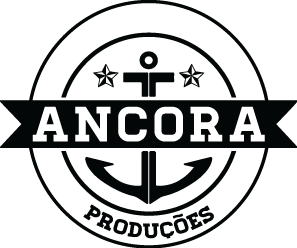 